University Endowment Lands Minutes from the COMMUNITY ADVISORY COUNCIL MEETING Monday, May 15, 2017 Minutes from the meeting of the University Endowment Lands (UEL) Community Advisory Council (CAC), held at 6:00 pm on Monday, May 15, 2017, in the Community Amenity Space at 300-5755 Dalhousie Road, Vancouver, BC. CAC Members Present: Dave Forsyth, Area A, President Jaymie Ho, Area B, Vice-President  Peter McConnell, Area C, Secretary-Treasurer Lynne Pomfret, Area A Mojan Nozari, Area D Justin LeBlanc, Area D Hong Chen, Area D UEL Staff Present: Jonn Braman, Manager Donna Corcoran, Deputy ManagerCall to Order at 6:01 pm Open Public Session Approval of Agenda  	Moved, Seconded and Carried A change that is made to the agenda is: Under Section 7.0 “UEL Manager report to the CAC” to add the item “7.4 – Trees and Hedges”Approval of March 2017 CAC Meeting Minutes   Moved, Seconded and Carried Delegations AECOM delegates, ISMP Stage 3 and Stage 4 Draft PresentationsGraham Walker and Semyon Chaymann from AECOM present the Stage 3 & 4 Reports for the UEL Integrated Stormwater Management Plan.The PowerPoint Presentation can be found on the CAC website: http://uelcommunity.com/wp-content/uploads/2017/05/University-Endowment-Lands-ISMP-Stage-3-and-4-CAC-Presentation-DRAFT-1.pdf Questions and DiscussionRegarding questions about the plans for water drinking quality and creek health reports, AECOM replies that the data gathered could be used to generate such reports and to monitor trends. In Stage 1, the water quality data is gathered from a number of external sources (e.g. investigation, consultation with stream keepers, Pacific Spirit Park, Metro Vancouver). Jaymie asks about the stability of the slopes in Area B. AECOM responds that a study was commissioned by UBC 2-3 years ago to investigate the Wreck Beach Slope fall, as well as the slopes around the area, which included the slope on NW Marine Drive. The study has identified a particular area of the slope that remains to be unstable. This will be an important issue for the UEL to address for the long-term and to develop mitigation measures to address slope stability in Area B. AECOM discusses the different steps can be taken to mitigate and prevent damages to stormwater quality, such as evaluating sources (e.g. UEL Public Works yard) and ways to limit damage impact (e.g. rain gardens, buffering). If problems are recurring, steps can be taken to track industrial polluters. Public education is another important and effective approach to maintaining healthy water quality.Maria Harris, Director of the Metro Vancouver Electoral Area A There are no new updates as Maria sends her regrets. CAC Correspondence CAC Bank Statement for the period ending May 5, 2017The CAC bank statement for the period ending May 5, 2017 is $32,595.92. The CAC has received a cheque from the Provincial government for $25,000.An invoice for $929.20 has also been received for revising the UEL-CAC bylaw. Next Meeting – Monday, June 19, 2017 ● 	Monday, June 19, 2017 at 6pm in the Community Amenity Space at #300 - 5755 Dalhousie Road. UEL Manager Report to the CAC New Development PermitsOne new development permit was issued for 1808 Know Street.Construction UpdateThe hedge experienced some snow damage and requires a trim and cut. A work plan for the hedge repair and maintenance will be in place.Church Collection Bins UpdateManager Braman has spoken with the school regarding the collection bin and will continue to investigate the matter.Trees and HedgesThis past winter’s snow has damaged the hedge, particularly at the section from Chancellor to Student Union Boulevard. Manager Braman recommends the sides of the hedge to be trimmed this year, and the hedge tops to be levelled for next year. The trimming will take about 3 weeks to complete.In addition, conditions of the cedar trees down the cul-de-sac is also very poor, and will be taken out and replaced with new cedar trees. Approximately 40 new trees will be planted, which will also help reinvigorate the area and improve the sightlines on Wesbrook Mall. The trees will remain the same species (Cedar Hedge), though the new trees will be narrow and more compact. This will take place in early spring and affected residents will be notified. Several maples in the area have also been identified as hazardous and thus will need to be removed. There are plans to replant the trees in the fall season.Old Business Census Population Number UpdateManager Braman reports that the official population number is 4079 in 2011, and 3034 in 2016, based on their data from Statistics Canada. Block F Working Group UpdateMojan reports a firm has been selected and awarded to do the project programming for the Block F community centre. A meeting will take place tomorrow (April 25, 2017). New Business There are no new businesses to report for this month’s meeting.Questions from the Public to the CAC A comment about backyard pavement was brought up. Concerns were expressed about the amount of paving that is done, which used to be garden space. This concern was also linked to the AECOM presentation and recommendation that each lot should be able to absorb a certain about of water to offload the facilities in the public systems. Suggestions to consider both flow and permeability and for distinguishing between water retention (i.e. identify permeable and impermeable areas) and water flow were brought forth.A discussion about the CAC’s interaction with management regarding to new development (permit application) took place. Manager Braman explains the setup of the Advisory Design Panel, which is made up of both professional membership and representative of the community. The CAC appoints professional members on it, as well elected CAC representatives are on the panel. Concerns regarding the Church bin was brought up again. Manager Braman will connect with the Church Pastor and continue the conversation and plan to address this issue. Adjournment  	The meeting was adjourned at 7:23 pm. 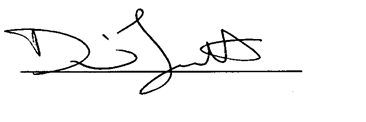 _________________________________